HORAIRE DES GROUPES 
SAISON 2023-2024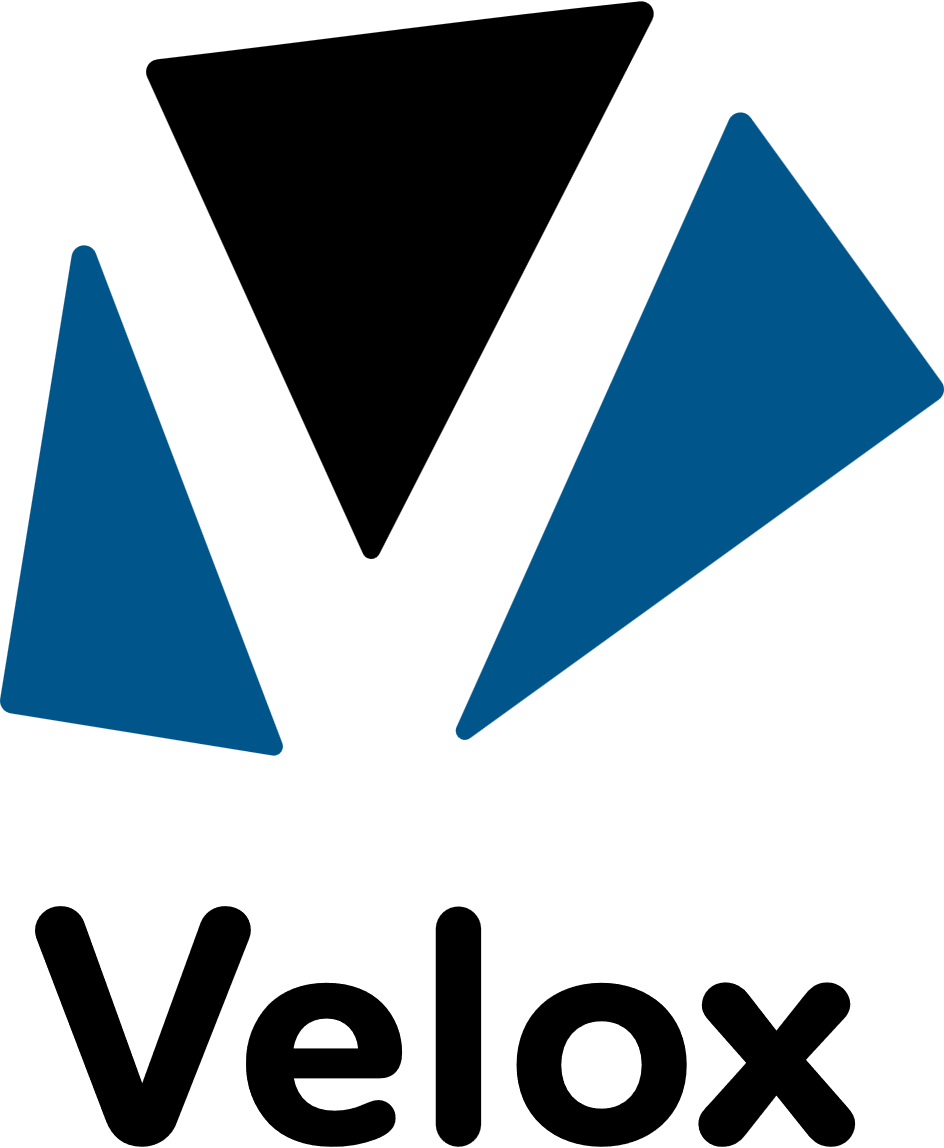 PROGRAMME DÉVELOPPEMENTPROGRAMME DÉVELOPPEMENTPROGRAMME DÉVELOPPEMENTPROGRAMME DÉVELOPPEMENTPROGRAMME DÉVELOPPEMENTPROGRAMME DÉVELOPPEMENTPROGRAMME DÉVELOPPEMENTPROGRAMME DÉVELOPPEMENTPROGRAMME DÉVELOPPEMENTPROGRAMME DÉVELOPPEMENTPROGRAMME DÉVELOPPEMENTPROGRAMME DÉVELOPPEMENTPROGRAMME DÉVELOPPEMENTPROGRAMME DÉVELOPPEMENTPROGRAMME DÉVELOPPEMENTVelox 1  (2 fois sem, total 90 min.)Velox 1  (2 fois sem, total 90 min.)Velox 1  (2 fois sem, total 90 min.)Velox 1  (2 fois sem, total 90 min.)Velox 1  (2 fois sem, total 90 min.)Velox 1  (2 fois sem, total 90 min.)AzurLundi et mercredi 16h15 à 17h00Lundi et mercredi 16h15 à 17h00Lundi et mercredi 16h15 à 17h00CrèmeLundi 17h00 à 17h45Lundi 17h00 à 17h45Lundi 17h00 à 17h45Samedi 7h30 à 8h15Samedi 7h30 à 8h15LilasLundi 17h45 à 18h30Lundi 17h45 à 18h30Lundi 17h45 à 18h30Samedi 8h15 à 9h00Samedi 8h15 à 9h00RougeLundi et vendredi 17h00 à 17h45Lundi et vendredi 17h00 à 17h45Lundi et vendredi 17h00 à 17h45LimeLundi et vendredi 17h45 à 18h30Lundi et vendredi 17h45 à 18h30Lundi et vendredi 17h45 à 18h30DoréMardi 16h15 à 17h15 Mardi 16h15 à 17h15 Mardi 16h15 à 17h15 Dimanche 16h30 à 17h00Dimanche 16h30 à 17h00RubisVendredi 17h30 à 18h30Vendredi 17h30 à 18h30Vendredi 17h30 à 18h30Dimanche 17h00 à 17h30Dimanche 17h00 à 17h30Velox 2  (3 fois sem, total 3 hres)Velox 2  (3 fois sem, total 3 hres)Velox 2  (3 fois sem, total 3 hres)Velox 2  (3 fois sem, total 3 hres)Rose et mauveLundi et vendredi 16h30 à 17h30Lundi et vendredi 16h30 à 17h30Lundi et vendredi 16h30 à 17h30Dimanche 16h30 à 17h30Dimanche 16h30 à 17h30Brun et bleuLundi et vendredi 17h30 à 18h30Lundi et vendredi 17h30 à 18h30Lundi et vendredi 17h30 à 18h30Dimanche 17h30 à 18h30Dimanche 17h30 à 18h30BlancMardi 16h15 à 17h15Mardi 16h15 à 17h15Mardi 16h15 à 17h15Mercredi et vendredi 16h30 à 17h30Mercredi et vendredi 16h30 à 17h30Mercredi et vendredi 16h30 à 17h30Mercredi et vendredi 16h30 à 17h30Mercredi et vendredi 16h30 à 17h30Mercredi et vendredi 16h30 à 17h30Velox 3  (4 fois sem, total 4.5 hres)Velox 3  (4 fois sem, total 4.5 hres)Velox 3  (4 fois sem, total 4.5 hres)Velox 3  (4 fois sem, total 4.5 hres)Vert Mardi 16h15 à 17h15Mardi 16h15 à 17h15Mardi 16h15 à 17h15Mercredi 16h15 à 17h30Mercredi 16h15 à 17h30Samedi 7h45 à 9h00Samedi 7h45 à 9h00Samedi 7h45 à 9h00Samedi 7h45 à 9h00Dimanche 16h30 à 17h30Gris Mardi 17h15 à 18h30Mardi 17h15 à 18h30Mardi 17h15 à 18h30Mercredi 17h30 à 18h30Mercredi 17h30 à 18h30Samedi 7h45 à 9h00Samedi 7h45 à 9h00Samedi 7h45 à 9h00Samedi 7h45 à 9h00Dimanche 17h30 à 18h30Velox 4  (4 fois sem, total 6 hres)Velox 4  (4 fois sem, total 6 hres)Velox 4  (4 fois sem, total 6 hres)Velox 4  (4 fois sem, total 6 hres)JauneMardi 17h15 à 18h30Mardi 17h15 à 18h30Mardi 17h15 à 18h30Mercredi 17h00 à 18h30Mercredi 17h00 à 18h30Samedi 7h45 à 9h00Samedi 7h45 à 9h00Samedi 7h45 à 9h00Samedi 7h45 à 9h00Dimanche 16h30 à 18h30PROGRAMME PERFORMANCEPROGRAMME PERFORMANCEPROGRAMME PERFORMANCEPROGRAMME PERFORMANCEPROGRAMME PERFORMANCEPROGRAMME PERFORMANCEPROGRAMME PERFORMANCEPROGRAMME PERFORMANCEPROGRAMME PERFORMANCEPROGRAMME PERFORMANCEPROGRAMME PERFORMANCEPROGRAMME PERFORMANCEPROGRAMME PERFORMANCEPROGRAMME PERFORMANCEPROGRAMME PERFORMANCESport-études juniorSport-études juniorLundi au vendredi 14h00 à 16h00Lundi au vendredi 14h00 à 16h00Lundi au vendredi 14h00 à 16h00Samedi de 5h45 à 7h45Samedi de 5h45 à 7h45Entrainement à sec 30 min avant ou aprèsEntrainement à sec 30 min avant ou aprèsEntrainement à sec 30 min avant ou aprèsEntrainement à sec 30 min avant ou aprèsEntrainement à sec 30 min avant ou aprèsEntrainement à sec 30 min avant ou aprèsEntrainement à sec 30 min avant ou aprèsSport-études excellence Sport-études excellence Sport-études excellence Sport-études excellence Lundi au vendredi 15h00 à 17h00Lundi au vendredi 15h00 à 17h00Lundi au vendredi 15h00 à 17h00Samedi de 5h45 à 7h45Samedi de 5h45 à 7h45Entrainement à sec 30 min avant ou aprèsEntrainement à sec 30 min avant ou aprèsEntrainement à sec 30 min avant ou aprèsEntrainement à sec 30 min avant ou aprèsEntrainement à sec 30 min avant ou aprèsEntrainement à sec 30 min avant ou aprèsEntrainement à sec 30 min avant ou aprèsJunior-excellenceJunior-excellenceLundi au vendredi 17h00 à 18h30Lundi au vendredi 17h00 à 18h30Lundi au vendredi 17h00 à 18h30Samedi de 5h45 à 7h45Samedi de 5h45 à 7h45Entrainement à sec 30 min avant ou aprèsEntrainement à sec 30 min avant ou aprèsEntrainement à sec 30 min avant ou aprèsEntrainement à sec 30 min avant ou aprèsEntrainement à sec 30 min avant ou aprèsEntrainement à sec 30 min avant ou aprèsEntrainement à sec 30 min avant ou aprèsPROGRAMME MAITRESPROGRAMME MAITRESPROGRAMME MAITRESPROGRAMME MAITRESPROGRAMME MAITRESPROGRAMME MAITRESPROGRAMME MAITRESPROGRAMME MAITRESPROGRAMME MAITRESPROGRAMME MAITRESPROGRAMME MAITRESPROGRAMME MAITRESPROGRAMME MAITRESPROGRAMME MAITRESPROGRAMME MAITRESMaitres (3 fois semaine, total 3 heures)Maitres (3 fois semaine, total 3 heures)Maitres (3 fois semaine, total 3 heures)Maitres (3 fois semaine, total 3 heures)Matin 6hLundi 5h50 à 6h50Lundi 5h50 à 6h50Lundi 5h50 à 6h50Mercredi 5h50 à 6h50Mercredi 5h50 à 6h50Vendredi 5h50 à 6h50Vendredi 5h50 à 6h50Vendredi 5h50 à 6h50Vendredi 5h50 à 6h50Matin 7hLundi 6h50 à 7h50Lundi 6h50 à 7h50Lundi 6h50 à 7h50Mercredi 6h50 à 7h50Mercredi 6h50 à 7h50Vendredi 6h50 à 7h50Vendredi 6h50 à 7h50Vendredi 6h50 à 7h50Vendredi 6h50 à 7h50Soir 21hDimanche 20h30 à 21h30Dimanche 20h30 à 21h30Dimanche 20h30 à 21h30Mercredi 21h00 à 22h00Mercredi 21h00 à 22h00Vendredi 20h30 à 21h30Vendredi 20h30 à 21h30Vendredi 20h30 à 21h30Vendredi 20h30 à 21h30